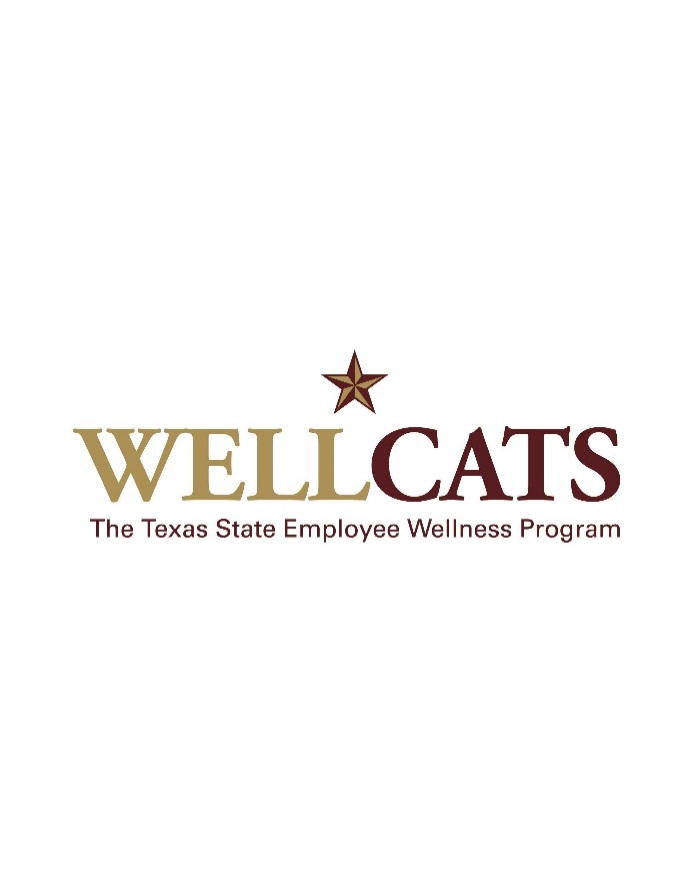 Greek Yogurt Chicken Salad			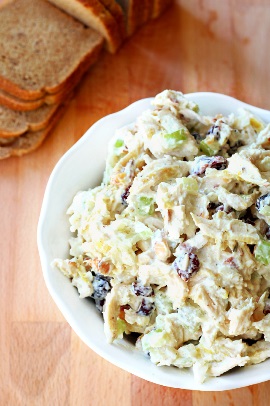 2 SERVINGS Nutrition Facts per Serving: Calories: 235        Protein (g): 29Fat (g): 8              Carbohydrate (g): 1Ingredients: Instructions:Mix all ingredients together.Serve on top of mixed greens for a salad lunch, on whole grain toast for a hearty sandwich, or on cucumber slices for a snack or hors d’oeuvre.  1 Chicken breast, cooked, chilled, and shredded1Small apple, diced¼ cupRoasted almonds, chopped2Green onions, sliced¼ cupPlain Greek yogurt1 tbsp.MustardSalt and pepper to taste